Biology Cornell Notes: ATP and Cellular Respiration Notes                 Date:Biology Cornell Notes: ATP and Cellular Respiration Notes                 Date:Study Questions/ Vocabulary:1.How do we get energy from ATP?_________________________________________________________________________________________________________________________________________________________2. When is ATP made in the body? _________________________________________________________________________________________________________________________________________________________3. What is cellular respiration? Why isn’t it breathing? _________________________________________________________________________________________________________________________________________________________4. Where does each step of Cellular Respiration take place?________________________________________________________________________________________________________________________________________________________5. Which step produced the most ATP? ________________________________________________________________________________________________________________________________________________________Organisms that use ________________________ from the sun to produce food are ______________________ (Auto = self) Ex._______________________Organisms that ______________ use the sun’s energy to make food are ______________________ Ex. ________________________A. ATP=ENERGY!!! Cell EnergyCells usable source of ______________ is called _________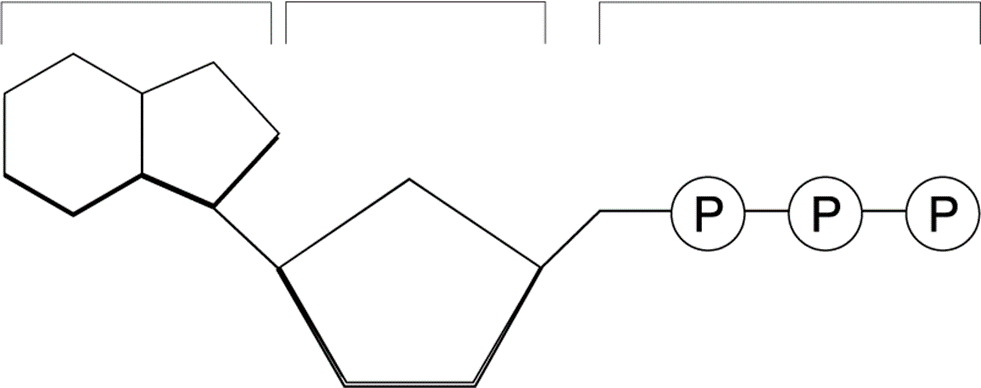 ATP stands for _______________________________________All energy is stored in the _____________ of compounds - ____________ the bond _____________ the energyWhen the cell has energy available it can store this energy by adding a ______________________ to ADP, producing ________________B. Energy from ATPEnergy from ATP is obtained by _______________ the high energy bond between the __________________________________________________ATP is made in the body during a process called _____________________ that takes place in both __________________& _____________________C. Cellular Respiration            1. Respiration is _________ the same as what we call breathing! Reparation is a chemical reaction!* Please write out what you think the equation for respiration looks like. Overall Equation for Cellular RespirationRespiration (2 Kinds – Aerobic and Anaerobic) Cellular Respiration is the process by which the energy of _____________ is ________________ in the cell to be used for life processes (__________________________________________ ___________________________________________ ___________________________________________)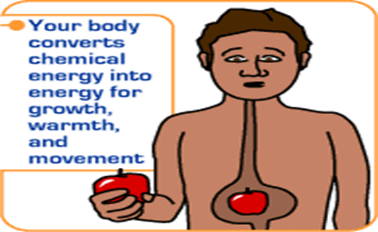 Anaerobic Respiration: Occurs when ___________________________ is available to the cell (2 kinds; Alcoholic and Lactic Acid Fermentation)____________________________________________________________________________________________ than in aerobic respirationAerobic Respiration: __________________________________________Occurs in the ____________________________ of the cellTotal of ________________ molecules producedGeneral Formula for Cellular Respiration:       C6H12O6  +  6O2     6 CO2  +  6H2O + 36 ATPD. Where does Cellular Respiration Occur?Cellular Respiration takes place in two parts of the cell. _______________________ Occurs in the _____________________________________________________ and ________________ Take place in the mitochondriaCell Respiration Summary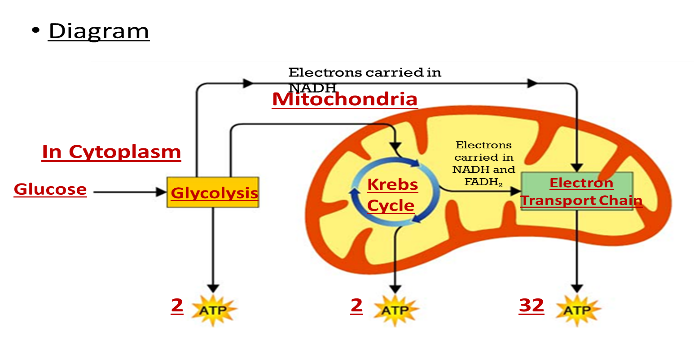 3 Steps: 1st ___________________(Anaerobic)2nd ____________________ (Aerobic)3rd __________________________          (ETC- Aerobic)E. Glycolysis Summary 1. Takes place in the ____________________________________2. _____________________________________ (doesn’t use Oxygen)3. Requires input of 2 _________________4. Produces _______________ (Electron Carriers) and ________________5. Glucose is split into two molecules of _____________________F. Krebs Cycle Summary1. _________________________________________ (_________________)2. Uses the ___________________ from _____________________3. Circular reactions that give off ______________ (Carbon Dioxide) and produces ________________________ per glucose molecule4. Takes place in the ______________________________________________5. For ___________________________ molecules, the Krebs Cycle produces _______________, _______________, ________________. ____________G. Electron Transport Chain Summary       1. ____________________ Produced2. __________________ Produced3. Occurs across ________________________________________________4. Uses coenzymes NAD+ and FAD+ to accept e- from glucose5. ___________________________________________6. ___________________________________________SUMMARY : ________________________________________________________________________________________________________________________________________________________________________________________________________________________________________________________________________________________________________________________________________________________________________________________________________________________________________________________________________________________________________________________________________________________________________________________________SUMMARY : ________________________________________________________________________________________________________________________________________________________________________________________________________________________________________________________________________________________________________________________________________________________________________________________________________________________________________________________________________________________________________________________________________________________________________________________________